Milí studenti, milé studentky,slovo alkohol vnímáme ve spojitosti s alkoholickými nápoji a vším, co jejich užívání přináší.Co všechno se ale pod pojmem alkohol skrývá? O tom se dozvíte víc v následujícím textu.AlkoholyAlkoholy jsou deriváty uhlovodíků, které mají v molekule vázanou hydroxylovou skupinu -OH. V názvosloví je pro ně charakteristická přípona –ol -např.: CH3OH – methanol (methylalkohol)Podle struktury rozlišujeme: primární alkohol		sekundární alkohol			terciární alkoholR – CH2 – OH			             R2                                                              R3                                     			|					|                              		     R1 – CH – OH			       R2 – C – OH                                      								|                                     								R1Vlastnosti alkoholůPřítomnost skupiny -OH v molekulách je odpovědná za vznik vodíkové vazby (často také vodíkový můstek), která je jedna z nejsilnějších nevazebných interakcí. Může se uplatnit mezi molekulami navzájem i v rámci dvou částí jedné molekuly. Vodíková vazba způsobuje zvětšení mezimolekulárních přitažlivých sil, což silně ovlivní fyzikálně-chemické vlastnosti systému (zvýšení teploty varu a tání, hustoty, viskozity, atd.). Díky vodíkové vazbě má ethanol C2H5OH teplotu varu 78,3 °C, zatímco propan, který má podobnou molekulovou hmotnost i velikost molekuly, ale vodíkové vazby nevytváří, vře při −42 °C.Alkoholy se chovají jako:velmi slabé kyseliny, hydroxylová skupina jako donor protonu, ale stále jsou mnohem slabší kyselina než voda, takže v její přítomnosti si vezmou proton zase zpátky. Proto ve vodných roztocích s NaOH soli netvoří.          R –OH —> R – O-           +        H+                                  alkoxidový ionpř. 2 R – OH + 2 Na —>2 R – O- Na + + H2velmi slabé báze – mají volný elektronový pár, mohou se sice protonovat, ale až v přítomnosti superkyselin a v nevodném prostředíR –OH + HX —> RO+H2   +   X-                        oxoniový kation Reakce alkoholůReakce s halogenovodíkyu terciárních alkoholů – reakce běží po protřepání výchozích látek          OH                                        Cl          |                                           |CH3 – C – CH3   +  HCl  —> CH3 – C – CH3  +  H2O          |                                           |        CH3                                                             CH3Dehydratace alkoholů na alkeny    H      OH    |        |       Al2O3, 300°                 CH2 – CH2        	     —>        H2C = CH2  + H2OOxidacePrimární alkohol       H            oxidace         H           oxidace         OH       |              PCC               |            KMnO4          |       R– C – OH	→	R–C = O	        →	      R– C = O       |         H prim. alkohol                   aldehyd                   karboxylová kyselinaPCC = PyridiniumchlorchromátSekundární alkohol             R2                                                 R2                                                                         |	    oxidace	|			    R1 – CH – OH      →         R1 – C = O                                                                                     sek. alkohol                         ketonTerciární alkohol       R3        |             oxidaceR2 – C – OH 	→	nereaguje        |        R1EsterifikaceJedná se o kysele katalyzované reakce alkoholů s anorganickými nebo organickými kyselinami, vedoucí k esterům. Při reakci vznikají estery a voda.__________________________________________________________________________________Poznámka: Estery jsou organické sloučeniny, ve kterých je -OH skupina karboxylové kyseliny nahrazena organickým zbytkem vzniklým z alkoholu po odštěpení vodíku z OH skupiny.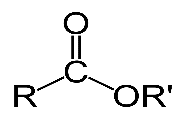 Obecný vzorec esteru karboxylové kyseliny____________________________________________________________________________________R1—OH + HOOC—R2  →      R1OOC—R2       +         H2O                           alkylester karboxylové                                      kyseliny       Hlavní zástupciMethanol CH3OH (methylalkohol, karbinol) je nejjednodušší alkohol. Používá se pro něj též dnes již zastaralý název dřevný líh či dřevitý líh. Jde o bezbarvou, alkoholicky páchnoucí kapalinu, neomezeně mísitelnou s vodou. Je těkavý, hořlavý a jedovatý, což je problém při záměně s ethanolem.Vyrábí se katalytickou hydrogenací syntézního plynu za vysokých teplot (250 °C) a tlaků (5 až 10 MPa) a za přítomnosti katalyzátorů na bázi směsi mědi, oxidu zinečnatého a oxidu hlinitého podle rovnice:            katalyzátorCO + 2 H2          →             CH3OHPoužití: jako rozpouštědlo a k výrobě formaldehyduEthanol nebo ethylalkohol C2H5OH je druhý nejnižší alkohol. Obecně nazývaný také líh. Jde o bezbarvou kapalinu ostré, ale ve zředění příjemné alkoholové vůně, která je základní součástí alkoholických nápojů. Je snadno zápalný, a proto je klasifikován jako hořlavina 1. třídy.Jako součást alkoholických nápojů je ethanol užíván jako rekreační droga, (nejen) v ČR legální a společensky akceptovaná, ovšem s vysokým počtem na ní závislých lidí.Největší část produkce ethanolu se připravuje z jednoduchých sacharidů (cukrů) alkoholovým kvašením působením různých druhů kvasinek Používá se k tomu jak cukerného roztoku (o maximální koncentraci 20 %), tak přímo přírodních surovin obsahujících sacharidy (např. brambory, cukrová třtina). Kvasný proces probíhá podle sumární rovnice :                   kvasinkyC6H12O6          →          2 C2H5OH + 2 CO2.Synteticky se ethanol připravuje katalytickou hydratací ethenu (etylenu)                             katalyzátorCH2=CH2 + H2O       →           C2H5OHJako katalyzátor se používá kyselina trihydrogenfosforečná na oxidu křemičitém. Takto připravený ethanol má mnohem méně nečistot než kvasný a je tedy kvalitnější. Používá se jako rozpouštědlo a k výrobě lihovin.Cyklohexanol ((CH2)5CHOH, sumární vzorec C6H12O) je odvozený od cyklohexanu.Jedná se o hořlavinu III. třídy. 
Tato sloučenina existuje jako navlhavá bezbarvá pevná látka, která, pokud je velmi čistá, taje těsně nad pokojovou teplotou (26 °C).Cyklohexanol je důležitý při výrobě syntetických vláken. V malém množství se používá jako rozpouštědlo.Ethylenglykol HOCH2CH2OH (psaný také jako etylenglykol), systematický název ethan-1,2- diol, v průmyslu známý také jako Fridex, chemická sloučenina široce používaná v nemrznoucích kapalinách pro automobily. Jde o alkohol se dvěma - OH skupinami (diol) – dvojsytný alkohol.V čisté formě jde o viskózní jedovatou kapalinu sladké chuti, bez barvy a zápachu, dvojsytný alkohol.Hlavní použití ethylenglykolu je v chladicích kapalinách. Díky nízkému bodu tuhnutí ho lze použít i jako odmrazovací kapalinu pro skla dopravních prostředků a pro letadla.Glycerol neboli glycerin, CH2(OH)CH(OH)CH2OH systematickým názvem propan-1,2,3-triol. Jedná se o trojsytný alkohol (tři - OH skupiny).Je to hygroskopická bezbarvá viskózní kapalina bez zápachu, sladké chuti. Je důležitou organickou sloučeninou, neboť je ve formě svých esterů součástí tuků. Je dobře stravitelný a může sloužit jako zdroj energie svým zapojením do glykolýzy.Užívá se v kosmetice, též jako změkčovadlo a zvlhčovadlo i v potravinářství (jako součást potravin má označení E 422) a ve farmacii.Jeho ester s kyselinou dusičnou – propan-1,2,3-trinitrát nesprávně „nitroglycerín“) je lék používaný k rozšiřování tepen (léčba infarktu myokardu) i výbušnina (složka dynamitu – objevitel Alfred Nobel).HO-CH2-CH(OH)-CH2-OH + 3 HNO3 → O2NO-CH2-CH(ONO2)-CH2-ONO2 + 3H2O					        propan-1,2,3-trinitrátAlkohol – metla lidstvaLidi, kteří požívají alkoholické nápoje, můžeme rozdělit do čtyř skupin podle toho, co od těchto nápojů žádají:abstinenti konzumenti pijáci osoby závislé na alkoholuAbstinenti - umějí uhasit žízeň i uspokojit svou chuť kteroukoli tekutinou, v níž není žádný alkohol, protože požití této drogy v sebemenším množství odmítají, ať už je k tomu vede jakýkoli důvod.Konzumenti - patří sem malé procento mužů, značné procento žen a bohužel také velké procento naší mládeže, která by ovšem měla zůstat alespoň do osmnácti let ve skupině abstinentů. Mnozí členové skupiny konzumentů se dostávají nejdříve občas a nakonec definitivně do skupiny následující.Pijáci – nestačí jim alkoholické nápoje ani jako zdroj tekutiny, ani je neuspokojuje jen jejich chuť. Žádají si již účinků alkoholu obsaženého v nápoji, žádají si alkoholickou euforii.*Osoby závislé na alkoholu – ve fázi hluboké fyzické závislosti se člověk stává nebezpečným sobě i svému okolí musí vyhledat ambulantní léčbu ve specializovaném zařízení *  Pocitu euforie lze dosáhnout i bezpečnějšími způsoby, ovšem nejlepším je ten, kdy tzv. pravé euforie dosahujeme přirozenou cestou spojenou s menší nebo větší námahou bez potřeby pití alkoholu.Poškození organismuNelze nikdy odhadnout, kolik kdo může pít, aby mu to nic "neudělalo". Nezáleží ani tak na tom, kolik kdo vypije, jako spíše na tom, „co mu to udělá“!!!Trávicí ústrojí - zde dochází jak ke změnám na žaludeční a střevní sliznici, tak i ke změnám složení žaludečních šťáv.Srdce - vlivem velkého množství tekutiny nacházíme často u pijáků piva nebo vína i změny na srdci, které je zbytnělé; přitom nejde o zvětšení ve smyslu přizpůsobení se větší námaze, ale spíše o ztučnění. Při takovém stavu se pijáci zadýchávají a nesnášejí větší námahu tak dobře jako dříve. Srdeční sval musí vykonat daleko více práce, když je zatížen tolika půllitry piva a současně přiotráven alkoholem. Nervový systém - je vůči alkoholu nejcitlivější. Určování škod je obtížnější než u jiných orgánů. Z hrubých příznaků porušení nervové činnosti sem patří třes prstů, noční pocení, nespavost, celková dráždivost, slabost, malátnost a bolesti hlavy. Jinými příznaky jsou tzv. okénka - piják nemá vzpomínky na určité období proběhlé opilosti.ethanol, respektive jeho primární metabolit acetaldehyd, je mutagen a prokázaný lidský karcinogen, vyvolávající nádory trávicí soustavy, jater a dalších orgánů Stádia závislostiAlkohol je drogou, kterou si piják buď sám ordinuje, aby potlačil nepříjemné psychické stavy, nebo aby dosáhl ve společnosti příjemného stavu, nálady a přiblížil se lidem nebo lépe řečeno svým spolupijákům. Frekvence abúzu (nadměrné užívání, nadužívání, zneužívání) alkoholu a dávky alkoholických nápojů během času stoupají, nedochází však dosud k alkoholické intoxikaci. Tolerance na alkohol dále stoupá, dochází nejdříve k občasným, později k stále častějším stavům opilosti, tj. k alkoholické intoxikaci. Piják pije rychleji, zejména v začátku požívání alkoholických nápojů a často přechází od méně koncentrovaných ke koncentrovanějším nápojům. Okénka jsou v tomto stadiu spíše výjimkou.  Nadále roste tolerance, okénka jsou již pro toto stadium charakteristická. Pije s přesvědčením, že alkohol ovládá a může kdykoli přestat. Nastává ztracená kontrola v pití, která trvá od 6 do 12 měsíců.  Piják má výrazný znak snížení tolerance na alkohol, což znamená, že se závislý opije častěji, že se opije daleko rychleji než dříve a při nevhodné příležitosti. Nezřídka začíná pít již od rána. Vhodný je zde tzv. termín debaklu - bez alkoholu to nejde a s alkoholem také ne.A ještě malý on–line testík:https://docs.google.com/forms/d/1naX07qN39vyuXknq4NkGCeJOLRc089jBXP_BcOK-6i8/edit